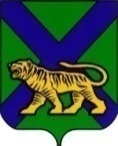 Территориальная ИЗБИРАТЕЛЬНАЯ КОМИССИЯ
Партизанского районаРЕШЕНИЕс. Владимиро-АлександровскоеО назначении И.А. Еглевской председателем участковой избирательной комиссии избирательного участка № 2301В  соответствии с  решением  территориальной избирательной комиссии Партизанского района  от 07.06.2018  № 318/92  «О формировании участковой избирательной комиссии избирательного участка № 2301», заслушав руководителя Рабочей группы по рассмотрению документов по предложению кандидатур в составы участковых избирательных комиссий, представленных в территориальную избирательную комиссию Партизанского района,  руководствуясь   статьей 27 Избирательного кодекса Приморского края, территориальная избирательная комиссия Партизанского районаРЕШИЛА:Назначить председателем участковой избирательной комиссии избирательного участка № 2301  Ирину Алексеевну Еглевскую.Поручить Ирине Алексеевне Еглевской провести первое заседание участковой  избирательной комиссии избирательного участка       № 2301 не позднее 9 июня 2018 года.3.  Разместить настоящее решение на официальном сайте администрации Партизанского муниципального района в разделе «Территориальная избирательная комиссия Партизанского района» в информационно-телекоммуникационной сети «Интернет».4. Направить настоящее решение в участковую избирательную комиссию избирательного участка № 2301 для сведения и ознакомления с ним И.А.Еглевской.Территориальная ИЗБИРАТЕЛЬНАЯ КОМИССИЯ
Партизанского районаРЕШЕНИЕс. Владимиро-АлександровскоеО назначении И.А. Воронько председателем участковой избирательной комиссии избирательного участка № 2302В  соответствии с  решением  территориальной избирательной комиссии Партизанского района  от 07.06.2018  № 319/92 «О формировании участковой избирательной комиссии избирательного участка № 2302», заслушав руководителя Рабочей группы по рассмотрению документов по предложению кандидатур в составы участковых избирательных комиссий, представленных в территориальную избирательную комиссию Партизанского района,  руководствуясь   статьей 27 Избирательного кодекса Приморского края, территориальная избирательная комиссия Партизанского районаРЕШИЛА:Назначить председателем участковой избирательной комиссии избирательного участка № 2302  Ирину Анатольевну Воронько.Поручить Ирине Анатольевне Воронько провести первое заседание участковой  избирательной комиссии избирательного участка       № 2302 не позднее 9 июня 2018 года.3.  Разместить настоящее решение на официальном сайте администрации Партизанского муниципального района в разделе «Территориальная избирательная комиссия Партизанского района» в информационно-телекоммуникационной сети «Интернет».4. Направить настоящее решение в участковую избирательную комиссию избирательного участка № 2302 для сведения и ознакомления с ним И.А.Воронько.Территориальная ИЗБИРАТЕЛЬНАЯ КОМИССИЯ
Партизанского районаРЕШЕНИЕс. Владимиро-АлександровскоеО назначении А.В. Трофименко председателем участковой избирательной комиссии избирательного участка № 2303В  соответствии с  решением  территориальной избирательной комиссии Партизанского района  от 07.06.2018  № 320/92 «О формировании участковой избирательной комиссии избирательного участка № 2303», заслушав руководителя Рабочей группы по рассмотрению документов по предложению кандидатур в составы участковых избирательных комиссий, представленных в территориальную избирательную комиссию Партизанского района,  руководствуясь   статьей 27 Избирательного кодекса Приморского края, территориальная избирательная комиссия Партизанского районаРЕШИЛА:Назначить председателем участковой избирательной комиссии избирательного участка № 2303  Александру Владимировну Трофименко.Поручить Александре Владимировне Трофименко провести первое заседание участковой  избирательной комиссии избирательного участка № 2303 не позднее 9 июня 2018 года.3.  Разместить настоящее решение на официальном сайте администрации Партизанского муниципального района в разделе «Территориальная избирательная комиссия Партизанского района» в информационно-телекоммуникационной сети «Интернет».4. Направить настоящее решение в участковую избирательную комиссию избирательного участка № 2303 для сведения и ознакомления с ним   А.В.Трофименко.Территориальная ИЗБИРАТЕЛЬНАЯ КОМИССИЯ
Партизанского районаРЕШЕНИЕс. Владимиро-АлександровскоеО назначении М.В. Литвиненко председателем участковой избирательной комиссии избирательного участка № 2304В  соответствии с  решением  территориальной избирательной комиссии Партизанского района  от 07.06.2018  № 321/92 «О формировании участковой избирательной комиссии избирательного участка № 2304», заслушав руководителя Рабочей группы по рассмотрению документов по предложению кандидатур в составы участковых избирательных комиссий, представленных в территориальную избирательную комиссию Партизанского района,  руководствуясь   статьей 27 Избирательного кодекса Приморского края, территориальная избирательная комиссия Партизанского районаРЕШИЛА:Назначить председателем участковой избирательной комиссии избирательного участка № 2304  Марину Владимировну Литвиненко.Поручить Марине Владимировне Литвиненко провести первое заседание участковой  избирательной комиссии избирательного участка       № 2304 не позднее 9 июня 2018 года.3.  Разместить настоящее решение на официальном сайте администрации Партизанского муниципального района в разделе «Территориальная избирательная комиссия Партизанского района» в информационно-телекоммуникационной сети «Интернет».4. Направить настоящее решение в участковую избирательную комиссию избирательного участка № 2304 для сведения и ознакомления с ним М.В.Литвиненко.Территориальная ИЗБИРАТЕЛЬНАЯ КОМИССИЯ
Партизанского районаРЕШЕНИЕс. Владимиро-АлександровскоеО назначении Е.А. Костиковой председателем участковой избирательной комиссии избирательного участка № 2305В  соответствии с  решением  территориальной избирательной комиссии Партизанского района  от 07.06.2018  № 322/92 «О формировании участковой избирательной комиссии избирательного участка № 2305», заслушав руководителя Рабочей группы по рассмотрению документов по предложению кандидатур в составы участковых избирательных комиссий, представленных в территориальную избирательную комиссию Партизанского района,  руководствуясь   статьей 27 Избирательного кодекса Приморского края, территориальная избирательная комиссия Партизанского районаРЕШИЛА:Назначить председателем участковой избирательной комиссии избирательного участка № 2305  Елену Алексеевну Костикову.Поручить Елене Алексеевне Костиковой провести первое заседание участковой  избирательной комиссии избирательного участка       № 2305 не позднее 9 июня 2018 года.3.  Разместить настоящее решение на официальном сайте администрации Партизанского муниципального района в разделе «Территориальная избирательная комиссия Партизанского района» в информационно-телекоммуникационной сети «Интернет».4. Направить настоящее решение в участковую избирательную комиссию избирательного участка № 2305 для сведения и ознакомления с ним Е.А. Костиковой.Территориальная ИЗБИРАТЕЛЬНАЯ КОМИССИЯ
Партизанского районаРЕШЕНИЕс. Владимиро-АлександровскоеО назначении Т.И. Залетило председателем участковой избирательной комиссии избирательного участка № 2306В  соответствии с  решением  территориальной избирательной комиссии Партизанского района  от 07.06.2018  № 323/92  «О формировании участковой избирательной комиссии избирательного участка № 2306», заслушав руководителя Рабочей группы по рассмотрению документов по предложению кандидатур в составы участковых избирательных комиссий, представленных в территориальную избирательную комиссию Партизанского района,  руководствуясь   статьей 27 Избирательного кодекса Приморского края, территориальная избирательная комиссия Партизанского районаРЕШИЛА:Назначить председателем участковой избирательной комиссии избирательного участка № 2306  Татьяну Ильиничну Залетило.Поручить Татьяне Ильиничне Залетило провести первое заседание участковой  избирательной комиссии избирательного участка       № 2306 не позднее 9 июня 2018 года.3.  Разместить настоящее решение на официальном сайте администрации Партизанского муниципального района в разделе «Территориальная избирательная комиссия Партизанского района» в информационно-телекоммуникационной сети «Интернет».4. Направить настоящее решение в участковую избирательную комиссию избирательного участка № 2306 для сведения и ознакомления с ним Т.И. Залетило.Территориальная ИЗБИРАТЕЛЬНАЯ КОМИССИЯ
Партизанского районаРЕШЕНИЕс. Владимиро-АлександровскоеО назначении О.Е. Сливковой председателем участковой избирательной комиссии избирательного участка № 2307В  соответствии с  решением  территориальной избирательной комиссии Партизанского района  от 07.06.2018  № 324/92 «О формировании участковой избирательной комиссии избирательного участка № 2307», заслушав руководителя Рабочей группы по рассмотрению документов по предложению кандидатур в составы участковых избирательных комиссий, представленных в территориальную избирательную комиссию Партизанского района,  руководствуясь   статьей 27 Избирательного кодекса Приморского края, территориальная избирательная комиссия Партизанского районаРЕШИЛА:Назначить председателем участковой избирательной комиссии избирательного участка № 2307  Оксану Евгеньевну Сливкову.Поручить Оксане Евгеньевне Сливковой провести первое заседание участковой  избирательной комиссии избирательного участка       № 2307 не позднее 9 июня 2018 года.3.  Разместить настоящее решение на официальном сайте администрации Партизанского муниципального района в разделе «Территориальная избирательная комиссия Партизанского района» в информационно-телекоммуникационной сети «Интернет».4. Направить настоящее решение в участковую избирательную комиссию избирательного участка № 2307 для сведения и ознакомления с ним О.Е. Сливковой.Территориальная ИЗБИРАТЕЛЬНАЯ КОМИССИЯ
Партизанского районаРЕШЕНИЕс. Владимиро-АлександровскоеО назначении М.В. Овчинниковой председателем участковой избирательной комиссии избирательного участка № 2308В  соответствии с  решением  территориальной избирательной комиссии Партизанского района  от 07.06.2018  № 325/92 «О формировании участковой избирательной комиссии избирательного участка № 2308», заслушав руководителя Рабочей группы по рассмотрению документов по предложению кандидатур в составы участковых избирательных комиссий, представленных в территориальную избирательную комиссию Партизанского района,  руководствуясь   статьей 27 Избирательного кодекса Приморского края, территориальная избирательная комиссия Партизанского районаРЕШИЛА:Назначить председателем участковой избирательной комиссии избирательного участка № 2308  Марину Владимировну Овчинникову.Поручить Марине Владимировне Овчинниковой  провести первое заседание участковой  избирательной комиссии избирательного участка № 2308 не позднее 9 июня 2018 года.3.  Разместить настоящее решение на официальном сайте администрации Партизанского муниципального района в разделе «Территориальная избирательная комиссия Партизанского района» в информационно-телекоммуникационной сети «Интернет».4. Направить настоящее решение в участковую избирательную комиссию избирательного участка № 2308 для сведения и ознакомления с ним М.В. Овчинниковой.Территориальная ИЗБИРАТЕЛЬНАЯ КОМИССИЯ
Партизанского районаРЕШЕНИЕс. Владимиро-АлександровскоеО назначении Т.А. Марковой председателем участковой избирательной комиссии избирательного участка № 2309В  соответствии с  решением  территориальной избирательной комиссии Партизанского района  от 07.06.2018  № 326/92 «О формировании участковой избирательной комиссии избирательного участка № 2309», заслушав руководителя Рабочей группы по рассмотрению документов по предложению кандидатур в составы участковых избирательных комиссий, представленных в территориальную избирательную комиссию Партизанского района,  руководствуясь   статьей 27 Избирательного кодекса Приморского края, территориальная избирательная комиссия Партизанского районаРЕШИЛА:Назначить председателем участковой избирательной комиссии избирательного участка № 2309  Татьяну Алексеевну Маркову.Поручить Татьяне Алексеевне Марковой провести первое заседание участковой  избирательной комиссии избирательного участка       № 2309 не позднее 9 июня 2018 года.3.  Разместить настоящее решение на официальном сайте администрации Партизанского муниципального района в разделе «Территориальная избирательная комиссия Партизанского района» в информационно-телекоммуникационной сети «Интернет».4. Направить настоящее решение в участковую избирательную комиссию избирательного участка № 2309 для сведения и ознакомления с ним Т.А. Марковой.Территориальная ИЗБИРАТЕЛЬНАЯ КОМИССИЯ
Партизанского районаРЕШЕНИЕс. Владимиро-АлександровскоеО назначении В.В. Медведевой председателем участковой избирательной комиссии избирательного участка № 2310В  соответствии с  решением  территориальной избирательной комиссии Партизанского района  от 07.06.2018  № 327/92 «О формировании участковой избирательной комиссии избирательного участка № 2310», заслушав руководителя Рабочей группы по рассмотрению документов по предложению кандидатур в составы участковых избирательных комиссий, представленных в территориальную избирательную комиссию Партизанского района,  руководствуясь   статьей 27 Избирательного кодекса Приморского края, территориальная избирательная комиссия Партизанского районаРЕШИЛА:Назначить председателем участковой избирательной комиссии избирательного участка № 2310  Валентину Валентиновну Медведеву.Поручить Валентине Валентиновне Медведевой провести первое заседание участковой  избирательной комиссии избирательного участка       № 2310 не позднее 9 июня 2018 года.3.  Разместить настоящее решение на официальном сайте администрации Партизанского муниципального района в разделе «Территориальная избирательная комиссия Партизанского района» в информационно-телекоммуникационной сети «Интернет».4. Направить настоящее решение в участковую избирательную комиссию избирательного участка № 2310 для сведения и ознакомления с ним В.В. Медведевой.Территориальная ИЗБИРАТЕЛЬНАЯ КОМИССИЯ
Партизанского районаРЕШЕНИЕс. Владимиро-АлександровскоеО назначении В.К. Вахнович председателем участковой избирательной комиссии избирательного участка № 2311В  соответствии с  решением  территориальной избирательной комиссии Партизанского района  от 07.06.2018  № 328/92 «О формировании участковой избирательной комиссии избирательного участка № 2311», заслушав руководителя Рабочей группы по рассмотрению документов по предложению кандидатур в составы участковых избирательных комиссий, представленных в территориальную избирательную комиссию Партизанского района,  руководствуясь   статьей 27 Избирательного кодекса Приморского края, территориальная избирательная комиссия Партизанского районаРЕШИЛА:Назначить председателем участковой избирательной комиссии избирательного участка № 2311  Венеру Константиновну Вахнович.Поручить Венере Константиновне Вахнович провести первое заседание участковой  избирательной комиссии избирательного участка       № 2311 не позднее 9 июня 2018 года.3.  Разместить настоящее решение на официальном сайте администрации Партизанского муниципального района в разделе «Территориальная избирательная комиссия Партизанского района» в информационно-телекоммуникационной сети «Интернет».4. Направить настоящее решение в участковую избирательную комиссию избирательного участка № 2311 для сведения и ознакомления с ним В.К. Вахнович.07.06.2018№ 342/92Председатель комиссии Ж.А.ЗапорощенкоСекретарь комиссииТ.И. Мамонова07.06.2018№ 343/92Председатель комиссии Ж.А.ЗапорощенкоСекретарь комиссииТ.И. Мамонова07.06.2018№ 344/92Председатель комиссии Ж.А.ЗапорощенкоСекретарь комиссииТ.И. Мамонова07.06.2018№ 345/92Председатель комиссии Ж.А.ЗапорощенкоСекретарь комиссииТ.И. Мамонова07.06.2018№ 346/92Председатель комиссии Ж.А.ЗапорощенкоСекретарь комиссииТ.И. Мамонова07.06.2018№ 347/92Председатель комиссии Ж.А.ЗапорощенкоСекретарь комиссииТ.И. Мамонова07.06.2018№ 348/92Председатель комиссии Ж.А.ЗапорощенкоСекретарь комиссииТ.И. Мамонова07.06.2018№ 349/92Председатель комиссии Ж.А.ЗапорощенкоСекретарь комиссииТ.И. Мамонова07.06.2018№ 350/92Председатель комиссии Ж.А.ЗапорощенкоСекретарь комиссииТ.И. Мамонова07.06.2018№ 351/92Председатель комиссии Ж.А.ЗапорощенкоСекретарь комиссииТ.И. Мамонова07.06.2018№ 352/92Председатель комиссии Ж.А.ЗапорощенкоЖ.А.ЗапорощенкоЖ.А.ЗапорощенкоСекретарь комиссииТерриториальная ИЗБИРАТЕЛЬНАЯ КОМИССИЯ
Партизанского районаРЕШЕНИЕс. Владимиро-АлександровскоеО назначении З.А. Гильмановой председателем участковой избирательной комиссии избирательного участка № 2312В  соответствии с  решением  территориальной избирательной комиссии Партизанского района  от 07.06.2018  № 329/92 «О формировании участковой избирательной комиссии избирательного участка № 2312», заслушав руководителя Рабочей группы по рассмотрению документов по предложению кандидатур в составы участковых избирательных комиссий, представленных в территориальную избирательную комиссию Партизанского района,  руководствуясь   статьей 27 Избирательного кодекса Приморского края, территориальная избирательная комиссия Партизанского районаРЕШИЛА:Назначить председателем участковой избирательной комиссии избирательного участка № 2312  Зэйтунэ Алимджановну Гильманову.Поручить Зэйтунэ Алимджановне Гильмановой провести первое заседание участковой  избирательной комиссии избирательного участка       № 2312 не позднее 9 июня 2018 года.3.  Разместить настоящее решение на официальном сайте администрации Партизанского муниципального района в разделе «Территориальная избирательная комиссия Партизанского района» в информационно-телекоммуникационной сети «Интернет».4. Направить настоящее решение в участковую избирательную комиссию избирательного участка № 2312 для сведения и ознакомления с ним З.А. Гильмановой.Территориальная ИЗБИРАТЕЛЬНАЯ КОМИССИЯ
Партизанского районаРЕШЕНИЕс. Владимиро-АлександровскоеО назначении Т.Е. Прохоренко председателем участковой избирательной комиссии избирательного участка № 2313В  соответствии с  решением  территориальной избирательной комиссии Партизанского района  от 07.06.2018  № 330/92 «О формировании участковой избирательной комиссии избирательного участка № 2313», заслушав руководителя Рабочей группы по рассмотрению документов по предложению кандидатур в составы участковых избирательных комиссий, представленных в территориальную избирательную комиссию Партизанского района,  руководствуясь   статьей 27 Избирательного кодекса Приморского края, территориальная избирательная комиссия Партизанского районаРЕШИЛА:Назначить председателем участковой избирательной комиссии избирательного участка № 2313  Татьяну Евгеньевну Прохоренко.Поручить Татьяне Евгеньевне Прохоренко провести первое заседание участковой  избирательной комиссии избирательного участка       № 2313 не позднее 9 июня 2018 года.3.  Разместить настоящее решение на официальном сайте администрации Партизанского муниципального района в разделе «Территориальная избирательная комиссия Партизанского района» в информационно-телекоммуникационной сети «Интернет».4. Направить настоящее решение в участковую избирательную комиссию избирательного участка № 2313 для сведения и ознакомления с ним Т.Е. Прохоренко.Территориальная ИЗБИРАТЕЛЬНАЯ КОМИССИЯ
Партизанского районаРЕШЕНИЕс. Владимиро-АлександровскоеО назначении Е.Е. Бузыревой председателем участковой избирательной комиссии избирательного участка № 2314В  соответствии с  решением  территориальной избирательной комиссии Партизанского района  от 07.06.2018  № 331/92 «О формировании участковой избирательной комиссии избирательного участка № 2314», заслушав руководителя Рабочей группы по рассмотрению документов по предложению кандидатур в составы участковых избирательных комиссий, представленных в территориальную избирательную комиссию Партизанского района,  руководствуясь   статьей 27 Избирательного кодекса Приморского края, территориальная избирательная комиссия Партизанского районаРЕШИЛА:Назначить председателем участковой избирательной комиссии избирательного участка № 2314  Елену Есемкановну Бузыреву.Поручить Елене Есемкановне Бузыревой провести первое заседание участковой  избирательной комиссии избирательного участка       № 2314 не позднее 9 июня 2018 года.3.  Разместить настоящее решение на официальном сайте администрации Партизанского муниципального района в разделе «Территориальная избирательная комиссия Партизанского района» в информационно-телекоммуникационной сети «Интернет».4. Направить настоящее решение в участковую избирательную комиссию избирательного участка № 2314 для сведения и ознакомления с ним Е.Е. Бузыревой.Территориальная ИЗБИРАТЕЛЬНАЯ КОМИССИЯ
Партизанского районаРЕШЕНИЕс. Владимиро-АлександровскоеО назначении Н.П. Афанасьевой председателем участковой избирательной комиссии избирательного участка № 2315В  соответствии с  решением  территориальной избирательной комиссии Партизанского района  от 07.06.2018  № 332/92 «О формировании участковой избирательной комиссии избирательного участка № 2315», заслушав руководителя Рабочей группы по рассмотрению документов по предложению кандидатур в составы участковых избирательных комиссий, представленных в территориальную избирательную комиссию Партизанского района,  руководствуясь   статьей 27 Избирательного кодекса Приморского края, территориальная избирательная комиссия Партизанского районаРЕШИЛА:Назначить председателем участковой избирательной комиссии избирательного участка № 2315  Наталью Павловну Афанасьеву.Поручить Наталье Павловне Афанасьевой провести первое заседание участковой  избирательной комиссии избирательного участка       № 2315 не позднее 9 июня 2018 года.3.  Разместить настоящее решение на официальном сайте администрации Партизанского муниципального района в разделе «Территориальная избирательная комиссия Партизанского района» в информационно-телекоммуникационной сети «Интернет».4. Направить настоящее решение в участковую избирательную комиссию избирательного участка № 2315 для сведения и ознакомления с ним Н.П. Афанасьевой.Территориальная ИЗБИРАТЕЛЬНАЯ КОМИССИЯ
Партизанского районаРЕШЕНИЕс. Владимиро-АлександровскоеО назначении Т.Н. Поповой председателем участковой избирательной комиссии избирательного участка № 2316В  соответствии с  решением  территориальной избирательной комиссии Партизанского района  от 07.06.2018  № 333/92 «О формировании участковой избирательной комиссии избирательного участка № 2316», заслушав руководителя Рабочей группы по рассмотрению документов по предложению кандидатур в составы участковых избирательных комиссий, представленных в территориальную избирательную комиссию Партизанского района,  руководствуясь   статьей 27 Избирательного кодекса Приморского края, территориальная избирательная комиссия Партизанского районаРЕШИЛА:Назначить председателем участковой избирательной комиссии избирательного участка № 2316  Тамару Николаевну Попову.Поручить Тамаре Николаевне Поповой провести первое заседание участковой  избирательной комиссии избирательного участка       № 2316 не позднее 9 июня 2018 года.3.  Разместить настоящее решение на официальном сайте администрации Партизанского муниципального района в разделе «Территориальная избирательная комиссия Партизанского района» в информационно-телекоммуникационной сети «Интернет».4. Направить настоящее решение в участковую избирательную комиссию избирательного участка № 2316 для сведения и ознакомления с ним Т.Н. Поповой.Территориальная ИЗБИРАТЕЛЬНАЯ КОМИССИЯ
Партизанского районаРЕШЕНИЕс. Владимиро-АлександровскоеО назначении С.Б. Скитер председателем участковой избирательной комиссии избирательного участка № 2317В  соответствии с  решением  территориальной избирательной комиссии Партизанского района  от 07.06.2018  № 334/92 «О формировании участковой избирательной комиссии избирательного участка № 2317», заслушав руководителя Рабочей группы по рассмотрению документов по предложению кандидатур в составы участковых избирательных комиссий, представленных в территориальную избирательную комиссию Партизанского района,  руководствуясь   статьей 27 Избирательного кодекса Приморского края, территориальная избирательная комиссия Партизанского районаРЕШИЛА:Назначить председателем участковой избирательной комиссии избирательного участка № 2317  Светлану Борисовну Скитер.Поручить Светлане Борисовне Скитер провести первое заседание участковой  избирательной комиссии избирательного участка № 2317 не позднее 9 июня 2018 года.3.  Разместить настоящее решение на официальном сайте администрации Партизанского муниципального района в разделе «Территориальная избирательная комиссия Партизанского района» в информационно-телекоммуникационной сети «Интернет».4. Направить настоящее решение в участковую избирательную комиссию избирательного участка № 2317 для сведения и ознакомления с ним С.Б. Скитер.Территориальная ИЗБИРАТЕЛЬНАЯ КОМИССИЯ
Партизанского районаРЕШЕНИЕс. Владимиро-АлександровскоеО назначении Ю.В. Сомовой председателем участковой избирательной комиссии избирательного участка № 2318В  соответствии с  решением  территориальной избирательной комиссии Партизанского района  от 07.06.2018  № 335/92 «О формировании участковой избирательной комиссии избирательного участка № 2318», заслушав руководителя Рабочей группы по рассмотрению документов по предложению кандидатур в составы участковых избирательных комиссий, представленных в территориальную избирательную комиссию Партизанского района,  руководствуясь   статьей 27 Избирательного кодекса Приморского края, территориальная избирательная комиссия Партизанского районаРЕШИЛА:Назначить председателем участковой избирательной комиссии избирательного участка № 2318  Юлию Витальевну Сомову.Поручить Юлии Витальевне Сомовой провести первое заседание участковой  избирательной комиссии избирательного участка № 2318 не позднее 9 июня 2018 года.3.  Разместить настоящее решение на официальном сайте администрации Партизанского муниципального района в разделе «Территориальная избирательная комиссия Партизанского района» в информационно-телекоммуникационной сети «Интернет».4. Направить настоящее решение в участковую избирательную комиссию избирательного участка № 2318 для сведения и ознакомления с ним Ю.В. Сомовой.Территориальная ИЗБИРАТЕЛЬНАЯ КОМИССИЯ
Партизанского районаРЕШЕНИЕс. Владимиро-АлександровскоеО назначении И.В. Голомедовой председателем участковой избирательной комиссии избирательного участка № 2319В  соответствии с  решением  территориальной избирательной комиссии Партизанского района  от 07.06.2018  № 336/92 «О формировании участковой избирательной комиссии избирательного участка № 2319», заслушав руководителя Рабочей группы по рассмотрению документов по предложению кандидатур в составы участковых избирательных комиссий, представленных в территориальную избирательную комиссию Партизанского района,  руководствуясь   статьей 27 Избирательного кодекса Приморского края, территориальная избирательная комиссия Партизанского районаРЕШИЛА:Назначить председателем участковой избирательной комиссии избирательного участка № 2319  Ирину Валерьевну Голомедову.Поручить Ирине Валерьевне Голомедовой провести первое заседание участковой  избирательной комиссии избирательного участка       № 2319 не позднее 9 июня 2018 года.3.  Разместить настоящее решение на официальном сайте администрации Партизанского муниципального района в разделе «Территориальная избирательная комиссия Партизанского района» в информационно-телекоммуникационной сети «Интернет».4. Направить настоящее решение в участковую избирательную комиссию избирательного участка № 2319 для сведения и ознакомления с ним И.В. Голомедовой.Территориальная ИЗБИРАТЕЛЬНАЯ КОМИССИЯ
Партизанского районаРЕШЕНИЕс. Владимиро-АлександровскоеО назначении С.П. Соловьёвой председателем участковой избирательной комиссии избирательного участка № 2320В  соответствии с  решением  территориальной избирательной комиссии Партизанского района  от 07.06.2018  № 337/92 «О формировании участковой избирательной комиссии избирательного участка № 2320», заслушав руководителя Рабочей группы по рассмотрению документов по предложению кандидатур в составы участковых избирательных комиссий, представленных в территориальную избирательную комиссию Партизанского района,  руководствуясь   статьей 27 Избирательного кодекса Приморского края, территориальная избирательная комиссия Партизанского районаРЕШИЛА:Назначить председателем участковой избирательной комиссии избирательного участка № 2320  Светлану Петровну Соловьёву.Поручить Светлане Петровне Соловьёвой провести первое заседание участковой  избирательной комиссии избирательного участка       № 2320 не позднее 9 июня 2018 года.3.  Разместить настоящее решение на официальном сайте администрации Партизанского муниципального района в разделе «Территориальная избирательная комиссия Партизанского района» в информационно-телекоммуникационной сети «Интернет».4. Направить настоящее решение в участковую избирательную комиссию избирательного участка № 2320 для сведения и ознакомления с ним С.П. Соловьёвой.Территориальная ИЗБИРАТЕЛЬНАЯ КОМИССИЯ
Партизанского районаРЕШЕНИЕс. Владимиро-АлександровскоеО назначении А.А. Давыскыба председателем участковой избирательной комиссии избирательного участка № 2321В  соответствии с  решением  территориальной избирательной комиссии Партизанского района  от 07.06.2018  № 338/92 «О формировании участковой избирательной комиссии избирательного участка № 2321», заслушав руководителя Рабочей группы по рассмотрению документов по предложению кандидатур в составы участковых избирательных комиссий, представленных в территориальную избирательную комиссию Партизанского района,  руководствуясь   статьей 27 Избирательного кодекса Приморского края, территориальная избирательная комиссия Партизанского районаРЕШИЛА:Назначить председателем участковой избирательной комиссии избирательного участка № 2321  Анастасию Александровну Давыскыба.Поручить Анастасии Александровне Давыскыба  провести первое заседание участковой  избирательной комиссии избирательного участка       № 2321 не позднее 9 июня 2018 года.3.  Разместить настоящее решение на официальном сайте администрации Партизанского муниципального района в разделе «Территориальная избирательная комиссия Партизанского района» в информационно-телекоммуникационной сети «Интернет».4. Направить настоящее решение в участковую избирательную комиссию избирательного участка № 2321 для сведения и ознакомления с ним А.А. Давыскыба.Территориальная ИЗБИРАТЕЛЬНАЯ КОМИССИЯ
Партизанского районаРЕШЕНИЕс. Владимиро-АлександровскоеО назначении Н.В. Волковой председателем участковой избирательной комиссии избирательного участка № 2322В  соответствии с  решением  территориальной избирательной комиссии Партизанского района  от 07.06.2018  № 339/92 «О формировании участковой избирательной комиссии избирательного участка № 2322», заслушав руководителя Рабочей группы по рассмотрению документов по предложению кандидатур в составы участковых избирательных комиссий, представленных в территориальную избирательную комиссию Партизанского района,  руководствуясь   статьей 27 Избирательного кодекса Приморского края, территориальная избирательная комиссия Партизанского районаРЕШИЛА:Назначить председателем участковой избирательной комиссии избирательного участка № 2322  Наталью Викторовну Волкову.Поручить Наталье Викторовне Волковой провести первое заседание участковой  избирательной комиссии избирательного участка       № 2322 не позднее 9 июня 2018 года.3.  Разместить настоящее решение на официальном сайте администрации Партизанского муниципального района в разделе «Территориальная избирательная комиссия Партизанского района» в информационно-телекоммуникационной сети «Интернет».4. Направить настоящее решение в участковую избирательную комиссию избирательного участка № 2322 для сведения и ознакомления с ним Н.В. Волковой.Территориальная ИЗБИРАТЕЛЬНАЯ КОМИССИЯ
Партизанского районаРЕШЕНИЕс. Владимиро-АлександровскоеО назначении Л.В. Устименко председателем участковой избирательной комиссии избирательного участка № 2323В  соответствии с  решением  территориальной избирательной комиссии Партизанского района  от 07.06.2018  № 340/92 «О формировании участковой избирательной комиссии избирательного участка № 2323», заслушав руководителя Рабочей группы по рассмотрению документов по предложению кандидатур в составы участковых избирательных комиссий, представленных в территориальную избирательную комиссию Партизанского района,  руководствуясь   статьей 27 Избирательного кодекса Приморского края, территориальная избирательная комиссия Партизанского районаРЕШИЛА:Назначить председателем участковой избирательной комиссии избирательного участка № 2323  Ларису Викторовну Устименко.Поручить Ларисе Викторовне Устименко провести первое заседание участковой  избирательной комиссии избирательного участка       № 2323 не позднее 9 июня 2018 года.3.  Разместить настоящее решение на официальном сайте администрации Партизанского муниципального района в разделе «Территориальная избирательная комиссия Партизанского района» в информационно-телекоммуникационной сети «Интернет».4. Направить настоящее решение в участковую избирательную комиссию избирательного участка № 2323 для сведения и ознакомления с ним Л.В. Устименко.Территориальная ИЗБИРАТЕЛЬНАЯ КОМИССИЯ
Партизанского районаРЕШЕНИЕс. Владимиро-АлександровскоеО назначении И.Е. Пономаревой председателем участковой избирательной комиссии избирательного участка № 2324В  соответствии с  решением  территориальной избирательной комиссии Партизанского района  от 07.06.2018  № 341/92  «О формировании участковой избирательной комиссии избирательного участка № 2324», заслушав руководителя Рабочей группы по рассмотрению документов по предложению кандидатур в составы участковых избирательных комиссий, представленных в территориальную избирательную комиссию Партизанского района,  руководствуясь   статьей 27 Избирательного кодекса Приморского края, территориальная избирательная комиссия Партизанского районаРЕШИЛА:Назначить председателем участковой избирательной комиссии избирательного участка № 2324  Ирину Евгеньевну Пономареву.Поручить Ирине Евгеньевне Пономаревой провести первое заседание участковой  избирательной комиссии избирательного участка       № 2324 не позднее 9 июня 2018 года.3.  Разместить настоящее решение на официальном сайте администрации Партизанского муниципального района в разделе «Территориальная избирательная комиссия Партизанского района» в информационно-телекоммуникационной сети «Интернет».4. Направить настоящее решение в участковую избирательную комиссию избирательного участка № 2324 для сведения и ознакомления с ним И.Е. Пономаревой.Секретарь комиссииТерриториальная ИЗБИРАТЕЛЬНАЯ КОМИССИЯ
Партизанского районаРЕШЕНИЕс. Владимиро-АлександровскоеО назначении З.А. Гильмановой председателем участковой избирательной комиссии избирательного участка № 2312В  соответствии с  решением  территориальной избирательной комиссии Партизанского района  от 07.06.2018  № 329/92 «О формировании участковой избирательной комиссии избирательного участка № 2312», заслушав руководителя Рабочей группы по рассмотрению документов по предложению кандидатур в составы участковых избирательных комиссий, представленных в территориальную избирательную комиссию Партизанского района,  руководствуясь   статьей 27 Избирательного кодекса Приморского края, территориальная избирательная комиссия Партизанского районаРЕШИЛА:Назначить председателем участковой избирательной комиссии избирательного участка № 2312  Зэйтунэ Алимджановну Гильманову.Поручить Зэйтунэ Алимджановне Гильмановой провести первое заседание участковой  избирательной комиссии избирательного участка       № 2312 не позднее 9 июня 2018 года.3.  Разместить настоящее решение на официальном сайте администрации Партизанского муниципального района в разделе «Территориальная избирательная комиссия Партизанского района» в информационно-телекоммуникационной сети «Интернет».4. Направить настоящее решение в участковую избирательную комиссию избирательного участка № 2312 для сведения и ознакомления с ним З.А. Гильмановой.Территориальная ИЗБИРАТЕЛЬНАЯ КОМИССИЯ
Партизанского районаРЕШЕНИЕс. Владимиро-АлександровскоеО назначении Т.Е. Прохоренко председателем участковой избирательной комиссии избирательного участка № 2313В  соответствии с  решением  территориальной избирательной комиссии Партизанского района  от 07.06.2018  № 330/92 «О формировании участковой избирательной комиссии избирательного участка № 2313», заслушав руководителя Рабочей группы по рассмотрению документов по предложению кандидатур в составы участковых избирательных комиссий, представленных в территориальную избирательную комиссию Партизанского района,  руководствуясь   статьей 27 Избирательного кодекса Приморского края, территориальная избирательная комиссия Партизанского районаРЕШИЛА:Назначить председателем участковой избирательной комиссии избирательного участка № 2313  Татьяну Евгеньевну Прохоренко.Поручить Татьяне Евгеньевне Прохоренко провести первое заседание участковой  избирательной комиссии избирательного участка       № 2313 не позднее 9 июня 2018 года.3.  Разместить настоящее решение на официальном сайте администрации Партизанского муниципального района в разделе «Территориальная избирательная комиссия Партизанского района» в информационно-телекоммуникационной сети «Интернет».4. Направить настоящее решение в участковую избирательную комиссию избирательного участка № 2313 для сведения и ознакомления с ним Т.Е. Прохоренко.Территориальная ИЗБИРАТЕЛЬНАЯ КОМИССИЯ
Партизанского районаРЕШЕНИЕс. Владимиро-АлександровскоеО назначении Е.Е. Бузыревой председателем участковой избирательной комиссии избирательного участка № 2314В  соответствии с  решением  территориальной избирательной комиссии Партизанского района  от 07.06.2018  № 331/92 «О формировании участковой избирательной комиссии избирательного участка № 2314», заслушав руководителя Рабочей группы по рассмотрению документов по предложению кандидатур в составы участковых избирательных комиссий, представленных в территориальную избирательную комиссию Партизанского района,  руководствуясь   статьей 27 Избирательного кодекса Приморского края, территориальная избирательная комиссия Партизанского районаРЕШИЛА:Назначить председателем участковой избирательной комиссии избирательного участка № 2314  Елену Есемкановну Бузыреву.Поручить Елене Есемкановне Бузыревой провести первое заседание участковой  избирательной комиссии избирательного участка       № 2314 не позднее 9 июня 2018 года.3.  Разместить настоящее решение на официальном сайте администрации Партизанского муниципального района в разделе «Территориальная избирательная комиссия Партизанского района» в информационно-телекоммуникационной сети «Интернет».4. Направить настоящее решение в участковую избирательную комиссию избирательного участка № 2314 для сведения и ознакомления с ним Е.Е. Бузыревой.Территориальная ИЗБИРАТЕЛЬНАЯ КОМИССИЯ
Партизанского районаРЕШЕНИЕс. Владимиро-АлександровскоеО назначении Н.П. Афанасьевой председателем участковой избирательной комиссии избирательного участка № 2315В  соответствии с  решением  территориальной избирательной комиссии Партизанского района  от 07.06.2018  № 332/92 «О формировании участковой избирательной комиссии избирательного участка № 2315», заслушав руководителя Рабочей группы по рассмотрению документов по предложению кандидатур в составы участковых избирательных комиссий, представленных в территориальную избирательную комиссию Партизанского района,  руководствуясь   статьей 27 Избирательного кодекса Приморского края, территориальная избирательная комиссия Партизанского районаРЕШИЛА:Назначить председателем участковой избирательной комиссии избирательного участка № 2315  Наталью Павловну Афанасьеву.Поручить Наталье Павловне Афанасьевой провести первое заседание участковой  избирательной комиссии избирательного участка       № 2315 не позднее 9 июня 2018 года.3.  Разместить настоящее решение на официальном сайте администрации Партизанского муниципального района в разделе «Территориальная избирательная комиссия Партизанского района» в информационно-телекоммуникационной сети «Интернет».4. Направить настоящее решение в участковую избирательную комиссию избирательного участка № 2315 для сведения и ознакомления с ним Н.П. Афанасьевой.Территориальная ИЗБИРАТЕЛЬНАЯ КОМИССИЯ
Партизанского районаРЕШЕНИЕс. Владимиро-АлександровскоеО назначении Т.Н. Поповой председателем участковой избирательной комиссии избирательного участка № 2316В  соответствии с  решением  территориальной избирательной комиссии Партизанского района  от 07.06.2018  № 333/92 «О формировании участковой избирательной комиссии избирательного участка № 2316», заслушав руководителя Рабочей группы по рассмотрению документов по предложению кандидатур в составы участковых избирательных комиссий, представленных в территориальную избирательную комиссию Партизанского района,  руководствуясь   статьей 27 Избирательного кодекса Приморского края, территориальная избирательная комиссия Партизанского районаРЕШИЛА:Назначить председателем участковой избирательной комиссии избирательного участка № 2316  Тамару Николаевну Попову.Поручить Тамаре Николаевне Поповой провести первое заседание участковой  избирательной комиссии избирательного участка       № 2316 не позднее 9 июня 2018 года.3.  Разместить настоящее решение на официальном сайте администрации Партизанского муниципального района в разделе «Территориальная избирательная комиссия Партизанского района» в информационно-телекоммуникационной сети «Интернет».4. Направить настоящее решение в участковую избирательную комиссию избирательного участка № 2316 для сведения и ознакомления с ним Т.Н. Поповой.Территориальная ИЗБИРАТЕЛЬНАЯ КОМИССИЯ
Партизанского районаРЕШЕНИЕс. Владимиро-АлександровскоеО назначении С.Б. Скитер председателем участковой избирательной комиссии избирательного участка № 2317В  соответствии с  решением  территориальной избирательной комиссии Партизанского района  от 07.06.2018  № 334/92 «О формировании участковой избирательной комиссии избирательного участка № 2317», заслушав руководителя Рабочей группы по рассмотрению документов по предложению кандидатур в составы участковых избирательных комиссий, представленных в территориальную избирательную комиссию Партизанского района,  руководствуясь   статьей 27 Избирательного кодекса Приморского края, территориальная избирательная комиссия Партизанского районаРЕШИЛА:Назначить председателем участковой избирательной комиссии избирательного участка № 2317  Светлану Борисовну Скитер.Поручить Светлане Борисовне Скитер провести первое заседание участковой  избирательной комиссии избирательного участка № 2317 не позднее 9 июня 2018 года.3.  Разместить настоящее решение на официальном сайте администрации Партизанского муниципального района в разделе «Территориальная избирательная комиссия Партизанского района» в информационно-телекоммуникационной сети «Интернет».4. Направить настоящее решение в участковую избирательную комиссию избирательного участка № 2317 для сведения и ознакомления с ним С.Б. Скитер.Территориальная ИЗБИРАТЕЛЬНАЯ КОМИССИЯ
Партизанского районаРЕШЕНИЕс. Владимиро-АлександровскоеО назначении Ю.В. Сомовой председателем участковой избирательной комиссии избирательного участка № 2318В  соответствии с  решением  территориальной избирательной комиссии Партизанского района  от 07.06.2018  № 335/92 «О формировании участковой избирательной комиссии избирательного участка № 2318», заслушав руководителя Рабочей группы по рассмотрению документов по предложению кандидатур в составы участковых избирательных комиссий, представленных в территориальную избирательную комиссию Партизанского района,  руководствуясь   статьей 27 Избирательного кодекса Приморского края, территориальная избирательная комиссия Партизанского районаРЕШИЛА:Назначить председателем участковой избирательной комиссии избирательного участка № 2318  Юлию Витальевну Сомову.Поручить Юлии Витальевне Сомовой провести первое заседание участковой  избирательной комиссии избирательного участка № 2318 не позднее 9 июня 2018 года.3.  Разместить настоящее решение на официальном сайте администрации Партизанского муниципального района в разделе «Территориальная избирательная комиссия Партизанского района» в информационно-телекоммуникационной сети «Интернет».4. Направить настоящее решение в участковую избирательную комиссию избирательного участка № 2318 для сведения и ознакомления с ним Ю.В. Сомовой.Территориальная ИЗБИРАТЕЛЬНАЯ КОМИССИЯ
Партизанского районаРЕШЕНИЕс. Владимиро-АлександровскоеО назначении И.В. Голомедовой председателем участковой избирательной комиссии избирательного участка № 2319В  соответствии с  решением  территориальной избирательной комиссии Партизанского района  от 07.06.2018  № 336/92 «О формировании участковой избирательной комиссии избирательного участка № 2319», заслушав руководителя Рабочей группы по рассмотрению документов по предложению кандидатур в составы участковых избирательных комиссий, представленных в территориальную избирательную комиссию Партизанского района,  руководствуясь   статьей 27 Избирательного кодекса Приморского края, территориальная избирательная комиссия Партизанского районаРЕШИЛА:Назначить председателем участковой избирательной комиссии избирательного участка № 2319  Ирину Валерьевну Голомедову.Поручить Ирине Валерьевне Голомедовой провести первое заседание участковой  избирательной комиссии избирательного участка       № 2319 не позднее 9 июня 2018 года.3.  Разместить настоящее решение на официальном сайте администрации Партизанского муниципального района в разделе «Территориальная избирательная комиссия Партизанского района» в информационно-телекоммуникационной сети «Интернет».4. Направить настоящее решение в участковую избирательную комиссию избирательного участка № 2319 для сведения и ознакомления с ним И.В. Голомедовой.Территориальная ИЗБИРАТЕЛЬНАЯ КОМИССИЯ
Партизанского районаРЕШЕНИЕс. Владимиро-АлександровскоеО назначении С.П. Соловьёвой председателем участковой избирательной комиссии избирательного участка № 2320В  соответствии с  решением  территориальной избирательной комиссии Партизанского района  от 07.06.2018  № 337/92 «О формировании участковой избирательной комиссии избирательного участка № 2320», заслушав руководителя Рабочей группы по рассмотрению документов по предложению кандидатур в составы участковых избирательных комиссий, представленных в территориальную избирательную комиссию Партизанского района,  руководствуясь   статьей 27 Избирательного кодекса Приморского края, территориальная избирательная комиссия Партизанского районаРЕШИЛА:Назначить председателем участковой избирательной комиссии избирательного участка № 2320  Светлану Петровну Соловьёву.Поручить Светлане Петровне Соловьёвой провести первое заседание участковой  избирательной комиссии избирательного участка       № 2320 не позднее 9 июня 2018 года.3.  Разместить настоящее решение на официальном сайте администрации Партизанского муниципального района в разделе «Территориальная избирательная комиссия Партизанского района» в информационно-телекоммуникационной сети «Интернет».4. Направить настоящее решение в участковую избирательную комиссию избирательного участка № 2320 для сведения и ознакомления с ним С.П. Соловьёвой.Территориальная ИЗБИРАТЕЛЬНАЯ КОМИССИЯ
Партизанского районаРЕШЕНИЕс. Владимиро-АлександровскоеО назначении А.А. Давыскыба председателем участковой избирательной комиссии избирательного участка № 2321В  соответствии с  решением  территориальной избирательной комиссии Партизанского района  от 07.06.2018  № 338/92 «О формировании участковой избирательной комиссии избирательного участка № 2321», заслушав руководителя Рабочей группы по рассмотрению документов по предложению кандидатур в составы участковых избирательных комиссий, представленных в территориальную избирательную комиссию Партизанского района,  руководствуясь   статьей 27 Избирательного кодекса Приморского края, территориальная избирательная комиссия Партизанского районаРЕШИЛА:Назначить председателем участковой избирательной комиссии избирательного участка № 2321  Анастасию Александровну Давыскыба.Поручить Анастасии Александровне Давыскыба  провести первое заседание участковой  избирательной комиссии избирательного участка       № 2321 не позднее 9 июня 2018 года.3.  Разместить настоящее решение на официальном сайте администрации Партизанского муниципального района в разделе «Территориальная избирательная комиссия Партизанского района» в информационно-телекоммуникационной сети «Интернет».4. Направить настоящее решение в участковую избирательную комиссию избирательного участка № 2321 для сведения и ознакомления с ним А.А. Давыскыба.Территориальная ИЗБИРАТЕЛЬНАЯ КОМИССИЯ
Партизанского районаРЕШЕНИЕс. Владимиро-АлександровскоеО назначении Н.В. Волковой председателем участковой избирательной комиссии избирательного участка № 2322В  соответствии с  решением  территориальной избирательной комиссии Партизанского района  от 07.06.2018  № 339/92 «О формировании участковой избирательной комиссии избирательного участка № 2322», заслушав руководителя Рабочей группы по рассмотрению документов по предложению кандидатур в составы участковых избирательных комиссий, представленных в территориальную избирательную комиссию Партизанского района,  руководствуясь   статьей 27 Избирательного кодекса Приморского края, территориальная избирательная комиссия Партизанского районаРЕШИЛА:Назначить председателем участковой избирательной комиссии избирательного участка № 2322  Наталью Викторовну Волкову.Поручить Наталье Викторовне Волковой провести первое заседание участковой  избирательной комиссии избирательного участка       № 2322 не позднее 9 июня 2018 года.3.  Разместить настоящее решение на официальном сайте администрации Партизанского муниципального района в разделе «Территориальная избирательная комиссия Партизанского района» в информационно-телекоммуникационной сети «Интернет».4. Направить настоящее решение в участковую избирательную комиссию избирательного участка № 2322 для сведения и ознакомления с ним Н.В. Волковой.Территориальная ИЗБИРАТЕЛЬНАЯ КОМИССИЯ
Партизанского районаРЕШЕНИЕс. Владимиро-АлександровскоеО назначении Л.В. Устименко председателем участковой избирательной комиссии избирательного участка № 2323В  соответствии с  решением  территориальной избирательной комиссии Партизанского района  от 07.06.2018  № 340/92 «О формировании участковой избирательной комиссии избирательного участка № 2323», заслушав руководителя Рабочей группы по рассмотрению документов по предложению кандидатур в составы участковых избирательных комиссий, представленных в территориальную избирательную комиссию Партизанского района,  руководствуясь   статьей 27 Избирательного кодекса Приморского края, территориальная избирательная комиссия Партизанского районаРЕШИЛА:Назначить председателем участковой избирательной комиссии избирательного участка № 2323  Ларису Викторовну Устименко.Поручить Ларисе Викторовне Устименко провести первое заседание участковой  избирательной комиссии избирательного участка       № 2323 не позднее 9 июня 2018 года.3.  Разместить настоящее решение на официальном сайте администрации Партизанского муниципального района в разделе «Территориальная избирательная комиссия Партизанского района» в информационно-телекоммуникационной сети «Интернет».4. Направить настоящее решение в участковую избирательную комиссию избирательного участка № 2323 для сведения и ознакомления с ним Л.В. Устименко.Территориальная ИЗБИРАТЕЛЬНАЯ КОМИССИЯ
Партизанского районаРЕШЕНИЕс. Владимиро-АлександровскоеО назначении И.Е. Пономаревой председателем участковой избирательной комиссии избирательного участка № 2324В  соответствии с  решением  территориальной избирательной комиссии Партизанского района  от 07.06.2018  № 341/92  «О формировании участковой избирательной комиссии избирательного участка № 2324», заслушав руководителя Рабочей группы по рассмотрению документов по предложению кандидатур в составы участковых избирательных комиссий, представленных в территориальную избирательную комиссию Партизанского района,  руководствуясь   статьей 27 Избирательного кодекса Приморского края, территориальная избирательная комиссия Партизанского районаРЕШИЛА:Назначить председателем участковой избирательной комиссии избирательного участка № 2324  Ирину Евгеньевну Пономареву.Поручить Ирине Евгеньевне Пономаревой провести первое заседание участковой  избирательной комиссии избирательного участка       № 2324 не позднее 9 июня 2018 года.3.  Разместить настоящее решение на официальном сайте администрации Партизанского муниципального района в разделе «Территориальная избирательная комиссия Партизанского района» в информационно-телекоммуникационной сети «Интернет».4. Направить настоящее решение в участковую избирательную комиссию избирательного участка № 2324 для сведения и ознакомления с ним И.Е. Пономаревой.Секретарь комиссииТерриториальная ИЗБИРАТЕЛЬНАЯ КОМИССИЯ
Партизанского районаРЕШЕНИЕс. Владимиро-АлександровскоеО назначении З.А. Гильмановой председателем участковой избирательной комиссии избирательного участка № 2312В  соответствии с  решением  территориальной избирательной комиссии Партизанского района  от 07.06.2018  № 329/92 «О формировании участковой избирательной комиссии избирательного участка № 2312», заслушав руководителя Рабочей группы по рассмотрению документов по предложению кандидатур в составы участковых избирательных комиссий, представленных в территориальную избирательную комиссию Партизанского района,  руководствуясь   статьей 27 Избирательного кодекса Приморского края, территориальная избирательная комиссия Партизанского районаРЕШИЛА:Назначить председателем участковой избирательной комиссии избирательного участка № 2312  Зэйтунэ Алимджановну Гильманову.Поручить Зэйтунэ Алимджановне Гильмановой провести первое заседание участковой  избирательной комиссии избирательного участка       № 2312 не позднее 9 июня 2018 года.3.  Разместить настоящее решение на официальном сайте администрации Партизанского муниципального района в разделе «Территориальная избирательная комиссия Партизанского района» в информационно-телекоммуникационной сети «Интернет».4. Направить настоящее решение в участковую избирательную комиссию избирательного участка № 2312 для сведения и ознакомления с ним З.А. Гильмановой.Территориальная ИЗБИРАТЕЛЬНАЯ КОМИССИЯ
Партизанского районаРЕШЕНИЕс. Владимиро-АлександровскоеО назначении Т.Е. Прохоренко председателем участковой избирательной комиссии избирательного участка № 2313В  соответствии с  решением  территориальной избирательной комиссии Партизанского района  от 07.06.2018  № 330/92 «О формировании участковой избирательной комиссии избирательного участка № 2313», заслушав руководителя Рабочей группы по рассмотрению документов по предложению кандидатур в составы участковых избирательных комиссий, представленных в территориальную избирательную комиссию Партизанского района,  руководствуясь   статьей 27 Избирательного кодекса Приморского края, территориальная избирательная комиссия Партизанского районаРЕШИЛА:Назначить председателем участковой избирательной комиссии избирательного участка № 2313  Татьяну Евгеньевну Прохоренко.Поручить Татьяне Евгеньевне Прохоренко провести первое заседание участковой  избирательной комиссии избирательного участка       № 2313 не позднее 9 июня 2018 года.3.  Разместить настоящее решение на официальном сайте администрации Партизанского муниципального района в разделе «Территориальная избирательная комиссия Партизанского района» в информационно-телекоммуникационной сети «Интернет».4. Направить настоящее решение в участковую избирательную комиссию избирательного участка № 2313 для сведения и ознакомления с ним Т.Е. Прохоренко.Территориальная ИЗБИРАТЕЛЬНАЯ КОМИССИЯ
Партизанского районаРЕШЕНИЕс. Владимиро-АлександровскоеО назначении Е.Е. Бузыревой председателем участковой избирательной комиссии избирательного участка № 2314В  соответствии с  решением  территориальной избирательной комиссии Партизанского района  от 07.06.2018  № 331/92 «О формировании участковой избирательной комиссии избирательного участка № 2314», заслушав руководителя Рабочей группы по рассмотрению документов по предложению кандидатур в составы участковых избирательных комиссий, представленных в территориальную избирательную комиссию Партизанского района,  руководствуясь   статьей 27 Избирательного кодекса Приморского края, территориальная избирательная комиссия Партизанского районаРЕШИЛА:Назначить председателем участковой избирательной комиссии избирательного участка № 2314  Елену Есемкановну Бузыреву.Поручить Елене Есемкановне Бузыревой провести первое заседание участковой  избирательной комиссии избирательного участка       № 2314 не позднее 9 июня 2018 года.3.  Разместить настоящее решение на официальном сайте администрации Партизанского муниципального района в разделе «Территориальная избирательная комиссия Партизанского района» в информационно-телекоммуникационной сети «Интернет».4. Направить настоящее решение в участковую избирательную комиссию избирательного участка № 2314 для сведения и ознакомления с ним Е.Е. Бузыревой.Территориальная ИЗБИРАТЕЛЬНАЯ КОМИССИЯ
Партизанского районаРЕШЕНИЕс. Владимиро-АлександровскоеО назначении Н.П. Афанасьевой председателем участковой избирательной комиссии избирательного участка № 2315В  соответствии с  решением  территориальной избирательной комиссии Партизанского района  от 07.06.2018  № 332/92 «О формировании участковой избирательной комиссии избирательного участка № 2315», заслушав руководителя Рабочей группы по рассмотрению документов по предложению кандидатур в составы участковых избирательных комиссий, представленных в территориальную избирательную комиссию Партизанского района,  руководствуясь   статьей 27 Избирательного кодекса Приморского края, территориальная избирательная комиссия Партизанского районаРЕШИЛА:Назначить председателем участковой избирательной комиссии избирательного участка № 2315  Наталью Павловну Афанасьеву.Поручить Наталье Павловне Афанасьевой провести первое заседание участковой  избирательной комиссии избирательного участка       № 2315 не позднее 9 июня 2018 года.3.  Разместить настоящее решение на официальном сайте администрации Партизанского муниципального района в разделе «Территориальная избирательная комиссия Партизанского района» в информационно-телекоммуникационной сети «Интернет».4. Направить настоящее решение в участковую избирательную комиссию избирательного участка № 2315 для сведения и ознакомления с ним Н.П. Афанасьевой.Территориальная ИЗБИРАТЕЛЬНАЯ КОМИССИЯ
Партизанского районаРЕШЕНИЕс. Владимиро-АлександровскоеО назначении Т.Н. Поповой председателем участковой избирательной комиссии избирательного участка № 2316В  соответствии с  решением  территориальной избирательной комиссии Партизанского района  от 07.06.2018  № 333/92 «О формировании участковой избирательной комиссии избирательного участка № 2316», заслушав руководителя Рабочей группы по рассмотрению документов по предложению кандидатур в составы участковых избирательных комиссий, представленных в территориальную избирательную комиссию Партизанского района,  руководствуясь   статьей 27 Избирательного кодекса Приморского края, территориальная избирательная комиссия Партизанского районаРЕШИЛА:Назначить председателем участковой избирательной комиссии избирательного участка № 2316  Тамару Николаевну Попову.Поручить Тамаре Николаевне Поповой провести первое заседание участковой  избирательной комиссии избирательного участка       № 2316 не позднее 9 июня 2018 года.3.  Разместить настоящее решение на официальном сайте администрации Партизанского муниципального района в разделе «Территориальная избирательная комиссия Партизанского района» в информационно-телекоммуникационной сети «Интернет».4. Направить настоящее решение в участковую избирательную комиссию избирательного участка № 2316 для сведения и ознакомления с ним Т.Н. Поповой.Территориальная ИЗБИРАТЕЛЬНАЯ КОМИССИЯ
Партизанского районаРЕШЕНИЕс. Владимиро-АлександровскоеО назначении С.Б. Скитер председателем участковой избирательной комиссии избирательного участка № 2317В  соответствии с  решением  территориальной избирательной комиссии Партизанского района  от 07.06.2018  № 334/92 «О формировании участковой избирательной комиссии избирательного участка № 2317», заслушав руководителя Рабочей группы по рассмотрению документов по предложению кандидатур в составы участковых избирательных комиссий, представленных в территориальную избирательную комиссию Партизанского района,  руководствуясь   статьей 27 Избирательного кодекса Приморского края, территориальная избирательная комиссия Партизанского районаРЕШИЛА:Назначить председателем участковой избирательной комиссии избирательного участка № 2317  Светлану Борисовну Скитер.Поручить Светлане Борисовне Скитер провести первое заседание участковой  избирательной комиссии избирательного участка № 2317 не позднее 9 июня 2018 года.3.  Разместить настоящее решение на официальном сайте администрации Партизанского муниципального района в разделе «Территориальная избирательная комиссия Партизанского района» в информационно-телекоммуникационной сети «Интернет».4. Направить настоящее решение в участковую избирательную комиссию избирательного участка № 2317 для сведения и ознакомления с ним С.Б. Скитер.Территориальная ИЗБИРАТЕЛЬНАЯ КОМИССИЯ
Партизанского районаРЕШЕНИЕс. Владимиро-АлександровскоеО назначении Ю.В. Сомовой председателем участковой избирательной комиссии избирательного участка № 2318В  соответствии с  решением  территориальной избирательной комиссии Партизанского района  от 07.06.2018  № 335/92 «О формировании участковой избирательной комиссии избирательного участка № 2318», заслушав руководителя Рабочей группы по рассмотрению документов по предложению кандидатур в составы участковых избирательных комиссий, представленных в территориальную избирательную комиссию Партизанского района,  руководствуясь   статьей 27 Избирательного кодекса Приморского края, территориальная избирательная комиссия Партизанского районаРЕШИЛА:Назначить председателем участковой избирательной комиссии избирательного участка № 2318  Юлию Витальевну Сомову.Поручить Юлии Витальевне Сомовой провести первое заседание участковой  избирательной комиссии избирательного участка № 2318 не позднее 9 июня 2018 года.3.  Разместить настоящее решение на официальном сайте администрации Партизанского муниципального района в разделе «Территориальная избирательная комиссия Партизанского района» в информационно-телекоммуникационной сети «Интернет».4. Направить настоящее решение в участковую избирательную комиссию избирательного участка № 2318 для сведения и ознакомления с ним Ю.В. Сомовой.Территориальная ИЗБИРАТЕЛЬНАЯ КОМИССИЯ
Партизанского районаРЕШЕНИЕс. Владимиро-АлександровскоеО назначении И.В. Голомедовой председателем участковой избирательной комиссии избирательного участка № 2319В  соответствии с  решением  территориальной избирательной комиссии Партизанского района  от 07.06.2018  № 336/92 «О формировании участковой избирательной комиссии избирательного участка № 2319», заслушав руководителя Рабочей группы по рассмотрению документов по предложению кандидатур в составы участковых избирательных комиссий, представленных в территориальную избирательную комиссию Партизанского района,  руководствуясь   статьей 27 Избирательного кодекса Приморского края, территориальная избирательная комиссия Партизанского районаРЕШИЛА:Назначить председателем участковой избирательной комиссии избирательного участка № 2319  Ирину Валерьевну Голомедову.Поручить Ирине Валерьевне Голомедовой провести первое заседание участковой  избирательной комиссии избирательного участка       № 2319 не позднее 9 июня 2018 года.3.  Разместить настоящее решение на официальном сайте администрации Партизанского муниципального района в разделе «Территориальная избирательная комиссия Партизанского района» в информационно-телекоммуникационной сети «Интернет».4. Направить настоящее решение в участковую избирательную комиссию избирательного участка № 2319 для сведения и ознакомления с ним И.В. Голомедовой.Территориальная ИЗБИРАТЕЛЬНАЯ КОМИССИЯ
Партизанского районаРЕШЕНИЕс. Владимиро-АлександровскоеО назначении С.П. Соловьёвой председателем участковой избирательной комиссии избирательного участка № 2320В  соответствии с  решением  территориальной избирательной комиссии Партизанского района  от 07.06.2018  № 337/92 «О формировании участковой избирательной комиссии избирательного участка № 2320», заслушав руководителя Рабочей группы по рассмотрению документов по предложению кандидатур в составы участковых избирательных комиссий, представленных в территориальную избирательную комиссию Партизанского района,  руководствуясь   статьей 27 Избирательного кодекса Приморского края, территориальная избирательная комиссия Партизанского районаРЕШИЛА:Назначить председателем участковой избирательной комиссии избирательного участка № 2320  Светлану Петровну Соловьёву.Поручить Светлане Петровне Соловьёвой провести первое заседание участковой  избирательной комиссии избирательного участка       № 2320 не позднее 9 июня 2018 года.3.  Разместить настоящее решение на официальном сайте администрации Партизанского муниципального района в разделе «Территориальная избирательная комиссия Партизанского района» в информационно-телекоммуникационной сети «Интернет».4. Направить настоящее решение в участковую избирательную комиссию избирательного участка № 2320 для сведения и ознакомления с ним С.П. Соловьёвой.Территориальная ИЗБИРАТЕЛЬНАЯ КОМИССИЯ
Партизанского районаРЕШЕНИЕс. Владимиро-АлександровскоеО назначении А.А. Давыскыба председателем участковой избирательной комиссии избирательного участка № 2321В  соответствии с  решением  территориальной избирательной комиссии Партизанского района  от 07.06.2018  № 338/92 «О формировании участковой избирательной комиссии избирательного участка № 2321», заслушав руководителя Рабочей группы по рассмотрению документов по предложению кандидатур в составы участковых избирательных комиссий, представленных в территориальную избирательную комиссию Партизанского района,  руководствуясь   статьей 27 Избирательного кодекса Приморского края, территориальная избирательная комиссия Партизанского районаРЕШИЛА:Назначить председателем участковой избирательной комиссии избирательного участка № 2321  Анастасию Александровну Давыскыба.Поручить Анастасии Александровне Давыскыба  провести первое заседание участковой  избирательной комиссии избирательного участка       № 2321 не позднее 9 июня 2018 года.3.  Разместить настоящее решение на официальном сайте администрации Партизанского муниципального района в разделе «Территориальная избирательная комиссия Партизанского района» в информационно-телекоммуникационной сети «Интернет».4. Направить настоящее решение в участковую избирательную комиссию избирательного участка № 2321 для сведения и ознакомления с ним А.А. Давыскыба.Территориальная ИЗБИРАТЕЛЬНАЯ КОМИССИЯ
Партизанского районаРЕШЕНИЕс. Владимиро-АлександровскоеО назначении Н.В. Волковой председателем участковой избирательной комиссии избирательного участка № 2322В  соответствии с  решением  территориальной избирательной комиссии Партизанского района  от 07.06.2018  № 339/92 «О формировании участковой избирательной комиссии избирательного участка № 2322», заслушав руководителя Рабочей группы по рассмотрению документов по предложению кандидатур в составы участковых избирательных комиссий, представленных в территориальную избирательную комиссию Партизанского района,  руководствуясь   статьей 27 Избирательного кодекса Приморского края, территориальная избирательная комиссия Партизанского районаРЕШИЛА:Назначить председателем участковой избирательной комиссии избирательного участка № 2322  Наталью Викторовну Волкову.Поручить Наталье Викторовне Волковой провести первое заседание участковой  избирательной комиссии избирательного участка       № 2322 не позднее 9 июня 2018 года.3.  Разместить настоящее решение на официальном сайте администрации Партизанского муниципального района в разделе «Территориальная избирательная комиссия Партизанского района» в информационно-телекоммуникационной сети «Интернет».4. Направить настоящее решение в участковую избирательную комиссию избирательного участка № 2322 для сведения и ознакомления с ним Н.В. Волковой.Территориальная ИЗБИРАТЕЛЬНАЯ КОМИССИЯ
Партизанского районаРЕШЕНИЕс. Владимиро-АлександровскоеО назначении Л.В. Устименко председателем участковой избирательной комиссии избирательного участка № 2323В  соответствии с  решением  территориальной избирательной комиссии Партизанского района  от 07.06.2018  № 340/92 «О формировании участковой избирательной комиссии избирательного участка № 2323», заслушав руководителя Рабочей группы по рассмотрению документов по предложению кандидатур в составы участковых избирательных комиссий, представленных в территориальную избирательную комиссию Партизанского района,  руководствуясь   статьей 27 Избирательного кодекса Приморского края, территориальная избирательная комиссия Партизанского районаРЕШИЛА:Назначить председателем участковой избирательной комиссии избирательного участка № 2323  Ларису Викторовну Устименко.Поручить Ларисе Викторовне Устименко провести первое заседание участковой  избирательной комиссии избирательного участка       № 2323 не позднее 9 июня 2018 года.3.  Разместить настоящее решение на официальном сайте администрации Партизанского муниципального района в разделе «Территориальная избирательная комиссия Партизанского района» в информационно-телекоммуникационной сети «Интернет».4. Направить настоящее решение в участковую избирательную комиссию избирательного участка № 2323 для сведения и ознакомления с ним Л.В. Устименко.Территориальная ИЗБИРАТЕЛЬНАЯ КОМИССИЯ
Партизанского районаРЕШЕНИЕс. Владимиро-АлександровскоеО назначении И.Е. Пономаревой председателем участковой избирательной комиссии избирательного участка № 2324В  соответствии с  решением  территориальной избирательной комиссии Партизанского района  от 07.06.2018  № 341/92  «О формировании участковой избирательной комиссии избирательного участка № 2324», заслушав руководителя Рабочей группы по рассмотрению документов по предложению кандидатур в составы участковых избирательных комиссий, представленных в территориальную избирательную комиссию Партизанского района,  руководствуясь   статьей 27 Избирательного кодекса Приморского края, территориальная избирательная комиссия Партизанского районаРЕШИЛА:Назначить председателем участковой избирательной комиссии избирательного участка № 2324  Ирину Евгеньевну Пономареву.Поручить Ирине Евгеньевне Пономаревой провести первое заседание участковой  избирательной комиссии избирательного участка       № 2324 не позднее 9 июня 2018 года.3.  Разместить настоящее решение на официальном сайте администрации Партизанского муниципального района в разделе «Территориальная избирательная комиссия Партизанского района» в информационно-телекоммуникационной сети «Интернет».4. Направить настоящее решение в участковую избирательную комиссию избирательного участка № 2324 для сведения и ознакомления с ним И.Е. Пономаревой.Т.И. МамоноваТ.И. МамоноваТ.И. Мамонова